от 6 апреля 2022 года										№ 311О создании Координационного совета по развитию малого и среднего предпринимательства и агробизнеса при главе местного самоуправления городского округа город Шахунья Нижегородской областиВ соответствии со статьями 11, 13 Федерального закона от 24.07.2007 № 209-ФЗ «О развитии малого и среднего предпринимательства в Российской Федерации» и статьей 14 Закона Нижегородской области от 05.12.2008 № 171-З «О развитии малого и среднего предпринимательства в Нижегородской области», муниципальной программой «Развитие предпринимательства в городском округе город Шахунья Нижегородской области», утверждённой постановлением администрации городского округа город Шахунья Нижегородской области от 23 октября 2017 года № 1297 (с изменениями, внесенными постановлением от 05.03.2022 № 194), в целях совместной выработки решений по улучшению экономических, правовых и организационных условий для устойчивого развития малого и среднего предпринимательства в городском округе город Шахунья, определения наиболее эффективных мер поддержки субъектов малого и среднего предпринимательства, установления взаимовыгодного сотрудничества между органами местного самоуправления и предпринимательскими структурами городского округа город Шахунья, администрация городского округа город Шахунья  
п о с т а н о в л я е т :1. Создать Координационный совет по развитию малого и среднего предпринимательства и агробизнеса при главе местного самоуправления городского округа город Шахунья Нижегородской области.2. Утвердить прилагаемый состав Координационного совета по развитию малого и среднего предпринимательства и агробизнеса при главе местного самоуправления городского округа город Шахунья Нижегородской области.3. Утвердить прилагаемое Положение о Координационном совете по развитию малого и среднего предпринимательства и агробизнеса при главе местного самоуправления городского округа город Шахунья Нижегородской области.4. Начальнику общего отдела администрации городского округа город Шахунья обеспечить размещение настоящего постановления на официальном сайте администрации городского округа город Шахунья Нижегородской области и газете «Знамя труда».5. Настоящее постановление вступает в силу со дня его официального опубликования на официальном сайте администрации городского округа город Шахунья Нижегородской области и газете «Знамя труда».6. Со дня вступления в силу настоящего постановления признать утратившими силу:- постановление администрации городского округа город Шахунья Нижегородской области от 13 мая 2013 года № 410 «О создании Координационного совета по развитию малого и среднего предпринимательства и агробизнеса при главе администрации городского округа город Шахунья Нижегородской области»;- постановление администрации городского округа город Шахунья Нижегородской области от 10 июля 2019 года № 769 «О внесении изменений в постановление администрации городского округа город Шахунья Нижегородской области от 13 мая 2013 года № 410 «О создании координационного совета по развитию малого и среднего предпринимательства и агробизнеса при главе администрации городского округа город Шахунья Нижегородской области».Глава местного самоуправлениягородского округа город Шахунья						          Р.В.КошелевУтвержденпостановлением администрациигородского округа город Шахуньяот 06.04.2022 г. № 311СОСТАВ КООРДИНАЦИОННОГО СОВЕТА ПО РАЗВИТИЮ МАЛОГО И СРЕДНЕГО ПРЕДПРИНИМАТЕЛЬСТВА И  АГРОБИЗНЕСА ПРИ ГЛАВЕ МЕСТНОГО САМОУПРАВЛЕНИЯ ГОРОДСКОГО ОКРУГАГОРОД ШАХУНЬЯ НИЖЕГОРОДСКОЙ ОБЛАСТИ__________________________________________Утвержденопостановлением администрациигородского округа город Шахуньяот 06.04.2022 г. № 311ПОЛОЖЕНИЕ О КООРДИНАЦИОННОМ СОВЕТЕ ПО РАЗВИТИЮ МАЛОГО И СРЕДНЕГО ПРЕДПРИНИМАТЕЛЬСТВА И АГРОБИЗНЕСА ПРИ ГЛАВЕ МЕСТНОГО САМОУПРАВЛЕНИЯ ГОРОДСКОГО ОКРУГА ГОРОД ШАХУНЬЯ  НИЖЕГОРОДСКОЙ ОБЛАСТИ1. Общее положение1.1. Настоящее Положение регламентирует порядок создания и деятельности  координационного совета по развитию малого и среднего предпринимательства и агробизнеса при главе местного самоуправления городского округа город Шахунья Нижегородской области.1.2. Координационный совет по развитию малого и среднего предпринимательства и агробизнеса при главе местного самоуправления городского округа город Шахунья (далее - совет) является коллегиальным, совещательным, координирующим  органом, созданным в целях содействия развитию малого и среднего предпринимательства и формирования благоприятных условий для предпринимательской деятельности в городском округе город Шахунья. Решения совета, принятые в пределах его компетенции, носят рекомендательный характер. 1.3. Совет в своей деятельности и работе руководствуется действующим законодательством Российской Федерации, Нижегородской области, нормативными  правовыми актами  городского округа  и настоящим положением.1.4. Председатель и члены совета участвуют в работе совета на общественных началах. 2. Основные задачи  совета2.1. Разработка предложений по правовым, политическим, экономическим, социальным, информационным, консультационным, организационным и иным вопросам в области развития малого и среднего предпринимательства и агробизнеса в городском округе город Шахунья. 2.2. Разработка предложений по устранению правовых, административных, экономических и организационных барьеров в деятельности малых и средних предприятий. 2.3. Подготовка предложений по совершенствованию нормативно-правовой базы в сфере функционирования и развития малого и среднего предпринимательства. 2.4. Взаимодействие с организациями, образующими инфраструктуру поддержки малого и среднего предпринимательства и агробизнеса (фондами, союзами, центрами, бизнес-инкубаторами) и иными общественными организациями предпринимателей.2.5. Координация деятельности субъектов малого и среднего предпринимательства  по участию в  мероприятиях городского значения, в том числе касающихся благоустройства территорий городского округа город Шахунья.2.6. Содействие в разработке, координации и реализации муниципальных целевых программ и проектов в области развития малого и среднего предпринимательства и организаций, образующих инфраструктуру поддержки малого и среднего предпринимательства в  городском округе город Шахунья. 2.7. Сотрудничество с областными и общероссийскими структурами власти, некоммерческими и общественными организациями (Торгово-промышленная палата, партия «ОПОРА РОССИИ», Ассоциация Крестьянских и фермерских хозяйств, Союз промышленников и предпринимателей, Уполномоченный по защите прав предпринимателей Нижегородской области и т.д.)2.8. Анализ и разработка предложений по проектам муниципальных нормативных правовых актов в сфере малого и среднего предпринимательства.3. Полномочия советаСовет имеет право:3.1. Запрашивать и получать в установленном порядке сведения, необходимые для выполнения возложенных на совет задач.3.2. Создавать экспертные и рабочие группы, временные комиссии из членов совета субъектов малого и среднего предпринимательства и иных юридических и физических лиц для подготовки заключений по различным направлениям деятельности совета.3.3. Приглашать на заседание совета представителей органов государственной власти, органов местного самоуправления, субъектов малого и среднего предпринимательства, иных юридических и физических лиц.3.4. Рассматривать проекты нормативных правовых актов городского округа город Шахунья, Совета депутатов в области развития малого и среднего предпринимательства городского округа город Шахунья и готовить по ним предложения.3.5. Принимать участие в разработке, координации и реализации муниципальных программ по развитию малого и среднего предпринимательства. 3.6. Разрабатывать рекомендации о предоставлении кредитно-финансовой и инвестиционной поддержки предпринимательства в соответствии с государственной программой «Развитие предпринимательства Нижегородской области», утвержденной постановлением Правительства Нижегородской области от 29 апреля 2014 года № 290 (с изменениями, внесенными постановлением Правительства Нижегородской области от 28.03.2022 № 202) и муниципальной программой «Развитие предпринимательства в городском округе город Шахунья Нижегородской области», утвержденной постановлением администрации городского округа город Шахунья Нижегородской области от 23 октября 2017 года № 1297 (с изменениями, внесенными постановлением администрации городского округа город Шахунья Нижегородской области от 05.03.2022 № 194).3.7. Разрабатывать рекомендации по формированию Перечня муниципального имущества городского округа город Шахунья, предназначенного для передачи во владение и (или) в пользование субъектам малого и среднего предпринимательства и организациям, образующим инфраструктуру поддержки субъектов малого и среднего предпринимательства.3.8. Разрабатывать рекомендации по оказанию имущественной поддержки субъектов малого и среднего предпринимательства, в том числе по предоставлению на долгосрочной основе  муниципального имущества во владение и (или) в пользование на льготных условиях, на возмездной и безвозмездной основе.3.9. Разрабатывать рекомендации  о включении субъектов малого и среднего предпринимательства в систему бизнес-инкубирования.3.10. Разрабатывать рекомендации о признании организации инфраструктурой поддержки субъектов малого и среднего предпринимательства.4. Организация деятельности совета4.1. Работу совета организует председатель.4.2. Председатель совета:- ведет заседание совета;- организует работу по обеспечению деятельности совета;- обеспечивает и контролирует выполнение решений совета;- дает поручения членам совета по вопросам развития малого и среднего предпринимательства.4.3. Сопредседатель совета исполняет обязанности председателя совета в его отсутствие и (или) по его поручению.4.4. Заместитель председателя совета исполняет обязанности председателя совета в отсутствие председателя совета и сопредседателя совета и (или) по их поручению.4.5. Секретарь совета:- составляет проекты заседаний совета;- организует подготовку материалов к заседаниям совета;- информирует членов совета о месте, времени проведения и повестке дня очередного заседания совета;- рассылает членам совета проекты документов, подлежащих обсуждению;- ведет протокол заседания совета;- исполняет поручения председателя.5.  Решения совета5.1. Заседание совета правомочно, если на нем присутствуют не менее 1/2 его состава. 5.2. Решения совета принимаются простым большинством голосов от числа присутствующих на заседании членов совета. В случае равенства голосов, голос председателя считается решающим.5.3. По итогам заседания совета оформляется протокол заседания, который подписывается председателем совета или, в его отсутствие, сопредседателем либо заместителем председателя совета  и секретарем совета.5.4. Решения и рекомендации совета по актуальным проблемам малого и среднего предпринимательства и агробизнеса, при необходимости, доводятся до сведения руководителей структурных подразделений администрации городского округа город Шахунья и организаций по принадлежности принятых решений. 5.5. К участию в работе совета могут привлекаться должностные лица органов местного самоуправления городского округа город Шахунья, представители предприятий, организаций, предприниматели и иные заинтересованные лица. 5.6. Заседания совета созываются по мере необходимости.5.7. Заседание проводится в открытом режиме с привлечением средств массовой информации.___________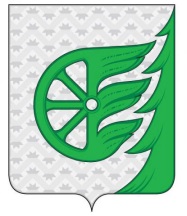 Администрация городского округа город ШахуньяНижегородской областиП О С Т А Н О В Л Е Н И ЕКошелев Роман Вячеславович- глава местного самоуправления городского округа город Шахунья, председатель Координационного совета;    Дахно Олег Александрович- председатель Совета депутатов городского округа город Шахунья, сопредседатель Координационного совета (по согласованию);Серов Александр Дмитриевич- первый заместитель главы администрации городского округа город Шахунья, заместитель председателя Координационного совета;Лопатина Ольга Юрьевна  - экономист 1 категории сектора по поддержке малого бизнеса и развития предпринимательства администрации городского округа город Шахунья, секретарь Координационного совета.          Члены Координационного совета:Члены Координационного совета:Софронов Юрий Алексеевич- заместитель главы администрации городского округа город Шахунья, начальник Управления по работе с территориями и благоустройству администрации городского округа город Шахунья;Баранов СергейАлександрович- начальник Управления сельского хозяйства администрации городского округа город Шахунья; Козлова ЕленаЛеонидовна  Уткин РоманСергеевич- начальник Управления экономики, прогнозирования, инвестиционной политики и муниципального имущества городского округа город Шахунья;- начальник сектора по поддержке малого бизнеса и развития предпринимательства администрации городского округа город Шахунья;Маликов Анатолий АлександровичШамян Гарегин Карленович Никитин РоманБорисовичРазумов ДенисВалерьевичМиронова ТатьянаАнатольевнаСоколов СергейАлексеевичЦветков СергейАлександровичРябков СергейНиколаевичЗуйков ЕвгенийВикторовичМартынов АлександрВладимирович- генеральный директор АО «Молоко» (по согласованию);- директор ООО «Агат» (по согласованию);- генеральный директор ООО «Тканые узоры» (по согласованию);- директор обособленного подразделения ООО «М-ВУД» (по согласованию);- председатель правления Шахунского потребительского общества «Коопунивермаг» (по согласованию);- директор СПК «Родина» (по согласованию);- председатель СПК «Новый путь» (по согласованию);- генеральный директор АО «Хмелевицы» (по согласованию);- глава КФХ «Мелешиха» (по согласованию);- директор ООО «МАКСЛ», уполномоченный по защите прав предпринимателей (по согласованию);Усова Татьяна Валерьевна- индивидуальный предприниматель (по согласованию);Саидов Минкаил Саидович         - индивидуальный предприниматель (по согласованию);Хебнев Сергей Александрович         - индивидуальный предприниматель (по согласованию);Шамян Карлен Гарегинович- индивидуальный предприниматель (по согласованию);Архипов Сергей Александрович- индивидуальный предприниматель (по согласованию);Веселов ДенисВасильевич- индивидуальный предприниматель (по согласованию);Оболонков Алексей Иванович  - индивидуальный предприниматель (по согласованию);Варакин Павел Сергеевич- индивидуальный предприниматель (по согласованию).